ФГБОУ ВПО «Ульяновская ГСХА им. П. А. Столыпина»Правительство Ульяновской областиЭкономический факультетКафедра «Информатика» ВСЕРОССИЙСКИЙ КОНКУРС СТУДЕНЧЕСКИХ НАУЧНО-ИССЛЕДОВАТЕЛЬСКИХ РАБОТ«ИНФОРМАЦИОННЫЕ СИСТЕМЫ И ТЕХНОЛОГИИ В ПРОФЕССИОНАЛЬНОЙ ДЕЯТЕЛЬНОСТИ»
 (для непрофильных специальностей)20 октября 2014 – 30 мая 2015 года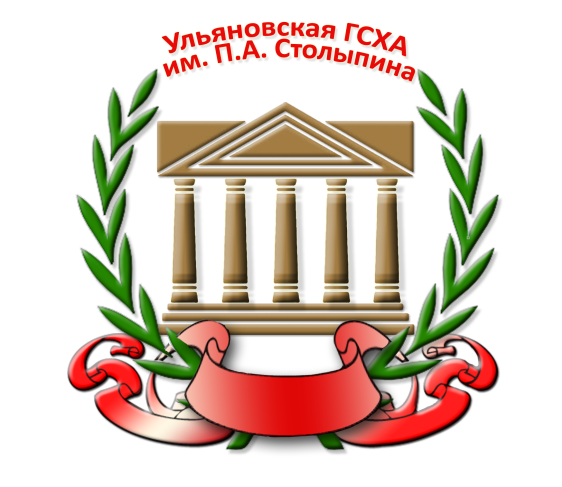 Ульяновск, 2014Конкурс проводится в целях активизации научно-исследовательской деятельности студентов, формирования у студентов теоретических знаний и практических навыков по применению современных информационных технологий и систем, обеспечения инновационного развития информационных технологий и систем в различных сферах профессиональной деятельности.  К участию приглашаются студенты и (или) студенческие коллективы в составе 2-3 человек, получающие образование по специальностям и направлениям, в которых информационные системы и технологии не являются базовыми.  Форма участия заочная. Конкурс проводится по следующим направлениям:  - применение информационных систем и технологий в экономике и управлении; - применение информационных систем и технологий в агроинженерии и механизации сельского хозяйства; - применение информационных систем и технологий в биологии и экологии; - применение информационных систем и технологий в ветеринарии и  зоотехнии; - применение информационных систем и технологий в агрономии;- применение информационных систем и технологий в землеустройстве; - применение информационных систем и технологий в энергетике сельского хозяйства; - применение информационных систем и технологий в педагогике и психологии.  Проведение Конкурса включает в себя следующие этапы:1. Регистрация в качестве участников Конкурса и представление конкурсных работ. Участник заполняет заявку установленной формы (см. инф. письмо), высылает конкурсную работу, ее тезисы и отзыв научного руководителя.  Регистрация участников начинается со дня принятия решения о проведении Конкурса и заканчивается 20 апреля 2015 года.  2. Оценка конкурсных работ экспертной комиссией и подведение итогов конкурса (до 30 мая 2015 года).  Председатель экспертного советаОпенышева Светлана Владимировна – Первый заместитель Председателя Правительства Ульяновской области. Члены экспертного совета Исайчев Виталий Александрович – Первый проректор, проректор по научной работе, профессор кафедры биологии, технологии хранения и переработки продукции растениеводства ФГБОУ ВПО «Ульяновская ГСХА им. П.А. Столыпина», доктор сельскохозяйственных наук; Котельников Андрей Вячеславович – консультант отдела защиты информации администрации губернатора Ульяновской области; Петрякова Татьяна Николаевна – референт Департамента профессионального образования Министерства образования Ульяновской области;  Трофимова Алла Петровна – директор департамента правовой, организационной и кадровой работы Министерства сельского хозяйства
Ульяновской области;  Хайрутдинов Талгат Асхатович – руководитель отдела по организации СПО Министерства образования Ульяновской области;       Бушов Александр Владимирович – д.б.н., профессор, академик РНАН, декан биотехнологического факультета  ФГБОУ ВПО «Ульяновская ГСХА им. П.А. Столыпина;Золотухин Сергей Николаевич – д.б.н., профессор, декан факультета ветеринарной медицины ФГБОУ ВПО «Ульяновская ГСХА им.  
П.А. Столыпина; Карпенко Михаил Александрович – к.т.н., доцент, декан инженерного факультета ФГБОУ ВПО «Ульяновская ГСХА им. П.А. Столыпина;Тойгильдин Александр Леонидович – к.с.-х.н., доцент, декан агрономического факультета ФГБОУ ВПО «Ульяновская ГСХА им. 
П.А. Столыпина; Ягфаров Олег Михайлович – к.э.н., доцент, декан экономического факультета ФГБОУ ВПО «Ульяновская ГСХА им.  П.А. Столыпина;  Романов Василий Васильевич – к.т.н., доцент, начальник управления информационных ресурсов ФГБОУ ВПО «Ульяновская ГСХА им.  П.А. Столыпина»;  Хащенко Татьяна Геннадьевна – к. псх. н., профессор, заведующая кафедрой права, психологии и педагогики ФГБОУ ВПО «Ульяновская ГСХА им.  П.А. Столыпина;  Чернова Юлия Александровна – к. п. н., доцент кафедры математики и физики ФГБОУ ВПО «Ульяновская ГСХА им.  П.А. Столыпина. Каждый участник конкурса получает сертификат участника. По итогам конкурса оргкомитет высылает сертификаты и дипломы победителей на адреса вузов участников. Тезисы лучших работ и работ победителей будут опубликованы в материалах Всероссийской студенческой научной конференции «В мире научных открытий», ежегодно проводимой в Ульяновской ГСХА им. П.А. Столыпина (бесплатно). Электронная версия сборника будет выставлена на сайте Ульяновской ГСХА им. П.А. Столыпина (www.ugsha.ru)  и сайте конкурса (www.itproject.ugsha.ru).    Полная информация о конкурсе представлена в Информационном письме. ФГБОУ ВПО «Ульяновская ГСХА им. П.А. Столыпина»Экономический факультетКафедра «Информатика»при содействииПравительства Ульяновской областиВСЕРОССИЙСКИЙ КОНКУРС СТУДЕНЧЕСКИХ НАУЧНО-ИССЛЕДОВАТЕЛЬСКИХ РАБОТ «ИНФОРМАЦИОННЫЕ СИСТЕМЫ И ТЕХНОЛОГИИ В
 ПРОФЕССИОНАЛЬНОЙ ДЕЯТЕЛЬНОСТИ»  
 (для непрофильных специальностей)ИНФОРМАЦИОННОЕ ПИСЬМОКонкурс проводится в целях активизации научно-исследовательской деятельности студентов, формирования у студентов теоретических знаний и практических навыков по применению современных информационных технологий в профессиональной деятельности, обеспечения инновационного развития информационных технологий в различных сферах профессиональной деятельности. К участию приглашаются студенты и (или) студенческие коллективы в составе 2-3 человек, получающие образование по специальностям и направлениям, в которых информационные системы и технологии не являются базовыми. Форма участия заочная. Конкурс проводится по следующим направлениям:  - применение информационных систем и технологий в экономике и управлении; - применение информационных систем и технологий в агроинженерии и механизации сельского хозяйства; - применение информационных систем и технологий в биологии и экологии; - применение информационных систем и технологий в ветеринарии и  зоотехнии; - применение информационных систем и технологий в агрономии;- применение информационных систем и технологий в землеустройстве; - применение информационных систем и технологий в энергетике сельского хозяйства;  - применение информационных систем и технологий в педагогике и психологии.    Конкурсная работа должна быть выполнена на актуальную тему, быть комплексной и законченной. Объем работы не должен превышать 20 страниц. Тема конкурсной работы выбирается участником конкурса самостоятельно в рамках предложенных направлений.  На Конкурс в электронном виде  представляются следующие
 документы:- заявка на участие в Конкурсе c указанием фамилии, имени, отчества автора, ВУЗа и специальности; - конкурсная работа;- тезисы конкурсной работы;- отзыв научного руководителя, подписанный им собственноручно и заверенный печатью вуза- копия квитанции об оплате регистрационного взноса.    Все поступившие на конкурс работы проверяются на плагиат (оригинальность авторского текста должна быть не менее 60%). Оргкомитет оставляет за собой право работы, не отвечающие требованиям  и тематике конкурса,  не  принимать к публикации. Научно-исследовательские работы, представленные на конкурс, не возвращаются и не рецензируются. В рамках каждого конкурсного направления выбираются работы, набравшие максимальное количество баллов (прил. 1). Победители награждаются дипломами 1,2,3 степени.  Каждый участник конкурса получает сертификат участника. По итогам конкурса оргкомитет высылает сертификаты и дипломы победителей на адреса вузов участников. Тезисы лучших работ и работ победителей будут опубликованы в материалах Всероссийской студенческой научной конференции «В мире научных открытий», ежегодно проводимой в Ульяновской ГСХА им. П.А. Столыпина (бесплатно). Электронная версия сборника будет выставлена на сайте Ульяновской ГСХА им. П.А. Столыпина (www.ugsha.ru)  и сайте конкурса (www.itproject.ugsha.ru).    Для регистрации в качестве участника конкурса необходимо заполнить заявку установленной формы  на сайте конкурса  (www.itproject.ugsha.ru). Регистрация участников начинается со дня объявления о проведении Конкурса и заканчивается 20 апреля 2015 г. Итоги конкурса будут опубликованы на сайте конкурса 30 мая 2015 г.   Организационный взнос участника конкурса – 350 рублей. Организационный взнос необходимо перечислить по следующим реквизитам: Федеральное государственное бюджетное образовательное учреждение высшего профессионального образования «Ульяновская государственная сельскохозяйственная академия имени П.А. Столыпина» 432017 Ульяновская область г. Ульяновск, бульвар Новый Венец, 1 ИНН 7303009510 КПП 732501001 ОГРН 1027301181940 ОКПО 00493557 ОКВЭД 80.30.1 л/с 20686Х85030 Отделение Ульяновск р/с 40501810073082000001 БИК 047308001. Наименование платежа – за участие во всероссийском конкурсе студенческих научно-исследовательских работ «Информационные системы и технологии в профессиональной деятельности».Контактная информацияОрганизационный комитет конкурса:Бунина Наталья Эдуардовна – к.э.н., доцент кафедры информатики ФГБОУ ВПО «Ульяновская ГСХА им.  П.А. Столыпина; Видеркер Марина Анатольевна – к.б.н., доцент кафедры информатики ФГБОУ ВПО «Ульяновская ГСХА им.  П.А. Столыпина; Заживнова Оксана Аркадьевна – к.э.н., доцент кафедры информатики ФГБОУ ВПО «Ульяновская ГСХА им.  П.А. Столыпина; Ильдутов Евгений Анатольевич – к.э.н., старший преподаватель кафедры информатики ФГБОУ ВПО «Ульяновская ГСХА им.  П.А. Столыпина; Солнцева Ольга Викторовна – к.э.н., доцент кафедры информатики ФГБОУ ВПО «Ульяновская ГСХА им.  П.А. Столыпина;  Севастьянов Александр Викторович – начальник отдела телекоммуникаций. Адрес организационного комитета: Ульяновская область, Чердаклинский район, пос. Октябрьский, ул. Студенческая, д. 3, аудитория № 62.   тел.: (8422) 55 95 12; моб.:+79278197232; email:  itproject15@yandex.ru Контактное лицо – Заживнова Оксана Аркадьевна, доцент кафедры информатики Ульяновской ГСХА им. П.А. Столыпина.  Требования к оформлению конкурсной работыКонкурсная работа должна быть оформлена в соответствии с требованиями ГОСТ 7.32-01. Структура конкурсной работы:- титульный лист (прил. 2);- оглавление; - главы (с делением на пункты, если потребуется); - список использованной литературы.  Правила оформления конкурсной работы:- лист формата А4 (210 х 297), поля: правое - 10 мм, левое - 30 мм, верхнее - 20 мм, нижнее – 20 мм. Отступ от края до колонтитула: верхнего -1,25 см, нижнего - 1,25 см;- шрифт Times New Roman, размер шрифта 14 пт, межстрочный интервал - 1,5, выравнивание по ширине;- размер шрифта для выполнения подписей к рисункам, заголовков таблиц, примечаний и сносок - 12 пт.;- абзацные отступы одинаковы и равны - 1,27 см.;- нумерация страниц арабскими цифрами, сквозная по всему тексту;  - номер страницы проставляется в центре нижней части листа;- обязательно включение автоматического переноса слов и запрет висячих строк.  Требования к оформлению тезисов:-максимальный объём – 3 страницы формата А4 текста, набранного шрифтом Times New Roman размером 14 пт с полуторным межстрочным интервалом без форматирования;-таблицы выполняются штатными средствами MS Word либо импортируются из MS Excel;-рисунки и схемы должны быть чёрно-белыми либо полутоновыми (оттенки серого); элементы векторных изображений должны быть сгруппированы; разрешение растровых изображений (фотографии, сканы) – минимум 300 dpi;списки нумеруются и маркируются вручную (во избежание утраты форматирования при вёрстке); -примечания оформляются в виде обычных (не концевых!) сносок штатными средствами MS Word;-формулы оформляются в формате рисунков (.jpg.,bmp.); -список литературы помещается в конце работы, источники располагаются в порядке цитирования и оформляются в соответствии с ГОСТ 7.1 2003, нумерованные ссылки на них даются в тексте статьи в квадратных скобках в обычном текстовом формате; -при наборе текста следует избегать использования нестандартных шрифтов (напр., шрифтов национальных языков, специализированных формульных шрифтов и под.). Структура тезисов:- Индекс УДК (слева)- Название тезисов- Фамилия, инициалы, курс, факультет автора- Фамилия, инициалы, учёная степень, учёное звание научного руководителя- Учебное заведение- Ключевые слова (5-7), краткая аннотация (после отступа) - Текст тезисов с включённым иллюстративным материалом (таблицы, рисунки) - Название тезисов, фамилии и инициалы авторов, ключевые слова и краткая аннотация на английском языке Заголовки файлов должны быть информативными: Иванов_Проектирование баз данных.doc (файл с текстом работы, указан первый автор и первые три слова заголовка)Иванов_тезисы.doc (файл с текстом тезисов, первый автор – Иванов)  Приложение 1Критерии оценки научной работыПриложение 2Титульный лист конкурсной работы оформляется по образцу:Приложение 3Форма заявки участника конкурса №Критерии оценкиБалл (максимально)Оформление научной работы5Актуальность темы10Сложность использованных или разработанных автором моделей, методов или алгоритмов 5Полнота использованных литературных источников по теме исследования5Глубина исследования, логичность и ясность изложения, степень обоснованности выводов и предложений15Анализ отечественного (зарубежного)  опыта10Самостоятельность и личный вклад автора в получении научных результатов10Теоретическая и/или практическая значимость 15Научная новизна, оригинальность авторского подхода и решений15Апробация и внедрение результатов работы (наличие публикаций по теме, выступлений на конференциях, справки (акта) о внедрении – должно быть указано в заявке)10Дополнительный балл эксперта (указывается - за что конкретно, если, по мнению эксперта, имеется основание)10ИТОГО:110Всероссийский конкурс студенческих научно-исследовательских работ«ИНФОРМАЦИОННЫЕ СИСТЕМЫ И ТЕХНОЛОГИИ В                                              ПРОФЕССИОНАЛЬНОЙ ДЕЯТЕЛЬНОСТИ»                                                                        (для непрофильных специальностей)Направление: «ПРИМЕНЕНИЕ ИНФОРМАЦИОННЫХ СИСТЕМ И ТЕХНОЛОГИЙ В ЭКОНОМИКЕ И УПРАВЛЕНИИНаименование работы:«АВТОМАТИЗАЦИЯ УЧЁТА ФИНАНСОВЫХ ПОКАЗАТЕЛЕЙ ПРЕДПРИЯТИЯ»Автор:ФИО полностью                                                                           подписьназвание ВУЗаНаучный руководитель:ФИО                                                                                               подписьученая степень, должность    ФИО участника полностьюНаименование ВУЗа полностью, почтовый  адрес и индекс для отправки дипломов  победителей Факультет, специальность (направление), курс Направление работы (из информационного письма) Контактный телефон e-mail:Копия платежного поручения об оплате оргвзноса Копия отзыва научного руководителя Название работыФайл с текстом работыФайл с текстом тезисов